遺贈パンフレット　注文書日本ユネスコ協会連盟では、「遺贈」に関するパンフレットをご用意しています。遺言・相続関連業務を扱う地域の銀行・信託銀行・士業の方々などへのご案内や、イベント・会合などで配布していただけるユネスコ協会・クラブがありましたら、必要部数をお申込みください。日本ユネスコ協会連盟の遺贈の受け入れ周知にあたり、皆さまのご協力をお願いいたします。【注文先・問い合わせ先】　 本注文書のご利用または必要事項をご連絡ください。　　日本ユネスコ協会連盟　企画広報部　遺贈担当 宛　　電話 ：03-5424-1121     FAX：03-5424-1126　　メール：kikaku@unesco.or.jp  （件名を「遺贈パンフレット注文書」としてください。）　※ご注文から1週間を目途に発送いたします。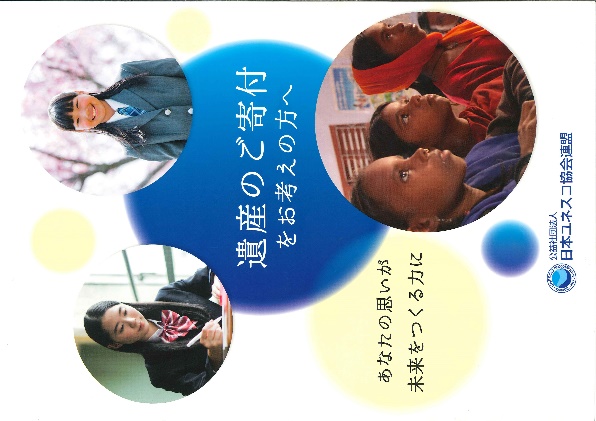 遺贈パンフレット（無料）　注文書遺贈パンフレット（無料）　注文書送付先　　〒送付先　　〒ユネスコ協会・クラブ名ユネスコ協会・クラブ名担当者名電話：部数；　　　　　　　　　　　　　　部注文日：年　　　　月　　　　日案内・配布先：案内・配布先：